Report Filter/Options | Exit NoFear Module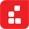 Please submit feedback and questions to System Administrator ( Phone Number : 7037096110 )	Powered by icomplaints™ Equal Employment Opportunity Data Posted Pursuant to the No Fear Act: Elijah E. Cummings Federal Employee Anti-discrimination Act of 2020 Addendum Civilian (and below) For 4th Quarter 2022 for period ending September 30, 2022 Elijah E. Cummings Federal Employee Anti-discrimination Act of 2020 Addendum Civilian (and below) For 4th Quarter 2022 for period ending September 30, 2022 	Content Body	Navigation Links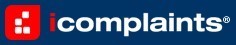 Connect Portal	Content Body	Navigation LinksConnect Portal	Content Body	Navigation LinksConnect Portal	Content Body	Navigation LinksConnect Portal	Content Body	Navigation LinksConnect Portal	Content Body	Navigation LinksConnect Portal	Content Body	Navigation LinksConnect Portal	Content Body	Navigation LinksConnect Portal	MicroPact icomplaints System	Session will expire in 29 minutes	Mon Oct 24 14:07:11 EDT 2022	MicroPact icomplaints System	Session will expire in 29 minutes	Mon Oct 24 14:07:11 EDT 2022	MicroPact icomplaints System	Session will expire in 29 minutes	Mon Oct 24 14:07:11 EDT 2022	MicroPact icomplaints System	Session will expire in 29 minutes	Mon Oct 24 14:07:11 EDT 2022	MicroPact icomplaints System	Session will expire in 29 minutes	Mon Oct 24 14:07:11 EDT 2022	MicroPact icomplaints System	Session will expire in 29 minutes	Mon Oct 24 14:07:11 EDT 2022	MicroPact icomplaints System	Session will expire in 29 minutes	Mon Oct 24 14:07:11 EDT 2022	MicroPact icomplaints System	Session will expire in 29 minutes	Mon Oct 24 14:07:11 EDT 2022	Report Filter/Options | Exit NoFear Module	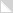 Equal Employment Opportunity Data Posted      Pursuant to the No Fear Act:Civilian (and below)For 4th Quarter 2022 for period ending September 30, 2022	Report Filter/Options | Exit NoFear Module	Equal Employment Opportunity Data Posted      Pursuant to the No Fear Act:Civilian (and below)For 4th Quarter 2022 for period ending September 30, 2022	Report Filter/Options | Exit NoFear Module	Equal Employment Opportunity Data Posted      Pursuant to the No Fear Act:Civilian (and below)For 4th Quarter 2022 for period ending September 30, 2022	Report Filter/Options | Exit NoFear Module	Equal Employment Opportunity Data Posted      Pursuant to the No Fear Act:Civilian (and below)For 4th Quarter 2022 for period ending September 30, 2022	Report Filter/Options | Exit NoFear Module	Equal Employment Opportunity Data Posted      Pursuant to the No Fear Act:Civilian (and below)For 4th Quarter 2022 for period ending September 30, 2022	Report Filter/Options | Exit NoFear Module	Equal Employment Opportunity Data Posted      Pursuant to the No Fear Act:Civilian (and below)For 4th Quarter 2022 for period ending September 30, 2022	Report Filter/Options | Exit NoFear Module	Equal Employment Opportunity Data Posted      Pursuant to the No Fear Act:Civilian (and below)For 4th Quarter 2022 for period ending September 30, 2022	Report Filter/Options | Exit NoFear Module	Equal Employment Opportunity Data Posted      Pursuant to the No Fear Act:Civilian (and below)For 4th Quarter 2022 for period ending September 30, 2022Complaint ActivityComparative DataComparative DataComparative DataComparative DataComparative DataComparative DataComplaint ActivityPrevious Fiscal Year DataPrevious Fiscal Year DataPrevious Fiscal Year DataPrevious Fiscal Year DataPrevious Fiscal Year Data2022 ThruComplaint Activity2022 Thru2017201820192020202109-30Number of Complaints Filed415849412953Number of Complainants375347402650Repeat Filers452133Complaints by BasisComparative DataComparative DataComparative DataComparative DataComparative DataComparative DataComplaints by BasisPrevious Fiscal Year DataPrevious Fiscal Year DataPrevious Fiscal Year DataPrevious Fiscal Year DataPrevious Fiscal Year DataNote: Complaints can be filed alleging multiple bases.The sum of the bases may not equal total complaints filed.201720182019202020212022Thru    09-30Race242320121020Color5837312Religion113203Reprisal243227241826Sex16231317420PDA010001National Origin535836Equal Pay Act120001Age11189111119Disability172420131617Genetics000000Non-EEO013445Complaints by IssueComparative DataComparative DataComparative DataComparative DataComparative DataComplaints by IssuePrevious Fiscal Year DataPrevious Fiscal Year DataPrevious Fiscal Year DataPrevious Fiscal Year DataPrevious Fiscal Year DataNote: Complaints can be filed alleging multiple bases.The sum of the bases may not equal total complaints filed.201720182019202020212022 Thru 09-30Appointment/Hire223526Assignment of Duties184300Awards210000Conversion to Full Time/Perm Status000000Disciplinary Action Demotion000000 Reprimand152320 Suspension342313 Removal002113Disciplinary Warning000000Other Disciplinary Actions1000010Other 2000000Duty Hours000100Perf. Eval./ Appraisal285619Examination/Test000000Harassment Non-Sexual252522231623 Sexual130012Medical Examination000000Pay including overtime320211Promotion/Non-Selection10912713Reassignment Denied001100 Directed222201Reasonable Accommodation Disability6108579Reinstatement010000Religious Accommodation000000Retirement001000Sex-Stereotyping000000Telework312102Termination465225Terms/Conditions of Employment91371080Time and Attendance1114235Training3121016Other00000        0User Defined - Other 100000        0User Defined - Other 200000        0User Defined - Other 300000        0User Defined - Other 400000        0Processing TimeComparative DataComparative DataComparative DataComparative DataComparative DataProcessing TimePrevious Fiscal Year DataPrevious Fiscal Year DataPrevious Fiscal Year DataPrevious Fiscal Year DataPrevious Fiscal Year Data2022ThruProcessing Time2022Thru2017201820192020202109-30Complaints pending during fiscal yearComplaints pending during fiscal yearComplaints pending during fiscal yearComplaints pending during fiscal yearComplaints pending during fiscal yearComplaints pending during fiscal yearAverage number of days in investigation207.48141.62139.38127.95114.43  108.73Average number of days in final action61.18155.40116.04183.35162.09  97.60Complaint pending during fiscal year where hearing was requestedComplaint pending during fiscal year where hearing was requestedComplaint pending during fiscal year where hearing was requestedComplaint pending during fiscal year where hearing was requestedComplaint pending during fiscal year where hearing was requestedComplaint pending during fiscal year where hearing was requestedAverage number of days in investigation213.71151.56135.46126.79122.11106.58Average number of days in final action26.8034.6763.0670.4043.2590.42Complaint pending during fiscal year where hearing was not requestedComplaint pending during fiscal year where hearing was not requestedComplaint pending during fiscal year where hearing was not requestedComplaint pending during fiscal year where hearing was not requestedComplaint pending during fiscal year where hearing was not requestedComplaint pending during fiscal year where hearing was not requestedAverage number of days in investigation200.76114.00136.00132.24100.82115.58Average number of days in final action89.83254.18216.11289.25313.18104.23Complaints Dismissed by AgencyComparative DataComparative DataComparative DataComparative DataComparative DataComplaints Dismissed by AgencyPrevious Fiscal Year DataPrevious Fiscal Year DataPrevious Fiscal Year DataPrevious Fiscal Year DataPrevious Fiscal Year Data2022 ThruComplaints Dismissed by Agency2022 Thru2017201820192020202109-30Total Complaints Dismissed by Agency542664Average days pending prior to dismissal1291381401689664Complaints Withdrawn by ComplainantsComplaints Withdrawn by ComplainantsComplaints Withdrawn by ComplainantsComplaints Withdrawn by ComplainantsComplaints Withdrawn by ComplainantsComplaints Withdrawn by ComplainantsTotal Complaints Withdrawn by Complainants135603Total Final Agency Actions Finding DiscriminationComparative DataComparative DataComparative DataComparative DataComparative DataComparative DataComparative DataComparative DataComparative DataComparative DataTotal Final Agency Actions Finding DiscriminationPrevious Fiscal Year DataPrevious Fiscal Year DataPrevious Fiscal Year DataPrevious Fiscal Year DataPrevious Fiscal Year DataPrevious Fiscal Year DataPrevious Fiscal Year DataPrevious Fiscal Year DataPrevious Fiscal Year DataPrevious Fiscal Year Data2022 Thru 09-302022 Thru 09-30Total Final Agency Actions Finding Discrimination20172017201820182019201920202020202120212022 Thru 09-302022 Thru 09-30Total Final Agency Actions Finding Discrimination#%#%#%#%#%#%Total Number Findings010120Without Hearing001100000015000With Hearing000000110015000Findings of Discrimination Rendered by BasisComparative DataComparative DataComparative DataComparative DataComparative DataComparative DataComparative DataComparative DataComparative DataComparative DataComparative DataComparative DataFindings of Discrimination Rendered by BasisPrevious Fiscal Year DataPrevious Fiscal Year DataPrevious Fiscal Year DataPrevious Fiscal Year DataPrevious Fiscal Year DataPrevious Fiscal Year DataPrevious Fiscal Year DataPrevious Fiscal Year DataPrevious Fiscal Year DataPrevious Fiscal Year Data2022 Thru2022 Thru2022 Thru2022 ThruNote: Complaints can be filed alleging multiple bases.The sum of the bases may not equal total complaints and findings.201720172018201820192019202020202021202109-3009-30Note: Complaints can be filed alleging multiple bases.The sum of the bases may not equal total complaints and findings.#%#%#%#%#%#%Total Number Findings000121Race000000000000Color000000000000Religion000000000000Reprisal00000011000  01100Sex00000000000  0PDA000000000000National Origin000000000000Equal Pay Act000000000000Age000000000000Disability0000000021000  0Genetics000000000000Non-EEO00000000000  0Findings After Hearing000110Race000000000000Color000000000000Religion00000000000  0Reprisal00000011000  00  0Sex000000000000PDA000000000000National Origin000000000000Equal Pay Act000000000000Age000000000000Disability0000000011000  0Genetics000000000000Non-EEO000000000000Findings Without Hearing000011Race000000000000Color000000000000Religion000000000000Reprisal00000000001100Sex00000000000  0PDA000000000000National Origin000000000000Equal Pay Act000000000000Age000000000000Disability0000000011000  0Genetics000000000000Non-EEO00000000000  0Pending Complaints Filed in Previous Fiscal Years by StatusComparative DataComparative DataComparative DataComparative DataComparative DataPending Complaints Filed in Previous Fiscal Years by StatusPrevious Fiscal Year DataPrevious Fiscal Year DataPrevious Fiscal Year DataPrevious Fiscal Year DataPrevious Fiscal Year Data2022 Thru09-30Pending Complaints Filed in Previous Fiscal Years by Status2022 Thru09-30201720182019202020212022 Thru09-30Total complaints from previous Fiscal Years626161552910Total Complainants565552482510Number complaints pendingNumber complaints pendingNumber complaints pendingNumber complaints pendingNumber complaints pendingNumber complaints pendingInvestigation000000ROI issued, pending Complainant's action000000Hearing50564333189Final Agency Action831720111Appeal with EEOC Office of Federal Operations91318212839Complaint InvestigationsComparative DataComparative DataComparative DataComparative DataComparative DataComplaint InvestigationsPrevious Fiscal Year DataPrevious Fiscal Year DataPrevious Fiscal Year DataPrevious Fiscal Year DataPrevious Fiscal Year Data2022Thru09-30Complaint Investigations2022Thru09-30201720182019202020212022Thru09-30Pending Complaints Where Investigations Exceed Required Time Frames0110000Copyright © 2010 MicroPact, Inc. All rights reserved.Content Body	Navigation LinksFindings Details Findings Details Findings Details Note: Complaints can be filed alleging multiple bases.The sum of the bases may not equal total complaints and findings. Note: Complaints can be filed alleging multiple bases.The sum of the bases may not equal total complaints and findings. Note: Complaints can be filed alleging multiple bases.The sum of the bases may not equal total complaints and findings. Date of Finding(s) Agency Law Violated Law Violated Law Violated Law Violated Law Violated Disciplinary Action Decision Note: Complaints can be filed alleging multiple bases.The sum of the bases may not equal total complaints and findings. Note: Complaints can be filed alleging multiple bases.The sum of the bases may not equal total complaints and findings. Note: Complaints can be filed alleging multiple bases.The sum of the bases may not equal total complaints and findings. Date of Finding(s) Agency Title VII PDA Age Rehab Act EPA GINA Disciplinary Action Decision 2022 Thru September 30 2022 Thru September 30 6/28/2022USCG 1 0 0 00 0 Pending    20210USCG00000002020 0USCG 00 0 0 0 0 0 2019 0 USCG 0 0 0 0 0 0 0 20180 USCG 0 0 0 0 0 0 0 20170 USCG 0 0 0 0 0 0 0 Class Complaints Comparative Data Comparative Data Comparative Data Comparative Data Class Complaints Previous Fiscal Year Data Previous Fiscal Year Data Previous Fiscal Year Data Previous Fiscal Year Data Class Complaints 201720182019202020212022 Thru 09-302022 Thru 09-30Number of Class Complaints Filed 0 0 0 0 0 0 Class Complaint Details Class Complaint Details Class Complaint Details Class Complaint Details 2022 Thru September 30 2022 Thru September 30 Date Filed # Plaintiffs Case Summary Case Status Class Certified 2022 Thru September 30 2022 Thru September 30 0 0 0 0 0 2021 0 0 0 0 0 20200 0 0 0 0 2019 0 0 0 0 0 2018 0 0 0 0 0 20170 0 0 0 0 Class Complaints Finding Discrimination Comparative Data Comparative Data Comparative Data Comparative Data Class Complaints Finding Discrimination Previous Fiscal Year Data Previous Fiscal Year Data Previous Fiscal Year Data Previous Fiscal Year Data Class Complaints Finding Discrimination 2017 20182019202020212022 Thru   September           302022 Thru   September           30Total Number of Class Complaint Findings 0 0 0 0 0 0 Class Complaint Findings Details Class Complaint Findings Details Class Complaint Findings Details Class Complaint Findings Details Note: Complaints can be filed alleging multiple bases. The sum of the bases may not equal total complaints and findings. Note: Complaints can be filed alleging multiple bases. The sum of the bases may not equal total complaints and findings. Date of Finding(s) Agency Case Number(s) 2022Thru September 302022Thru September 300 USCG 0 2021 0 USCG 0 2020 0 USCG 0 20190 USCG 0 2018 0 USCG 0 2017 0 USCG 0 